PENGGUNAAN TEKNIK ACTIVE DEBATE UNTUK MENINGKATKAN KETERAMPILAN  BERBICARA SISWA KELAS X SMKMELATI PERBAUNGAN T.P 2021-2022SKRIPSIOleh:PUTRI YULIDA SARINPM : 181214077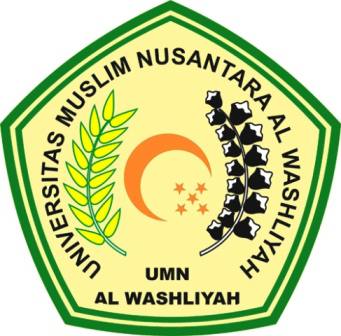 FAKULTAS KEGURUAN DAN ILMU PENDIDIKAN UNIVERSITAS MUSLIM NUSANTARA AL WASHLIYAHMEDAN2022